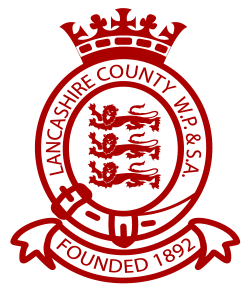 LANCASHIRE COUNTY AGE GROUPS 2023 ENTRY FORM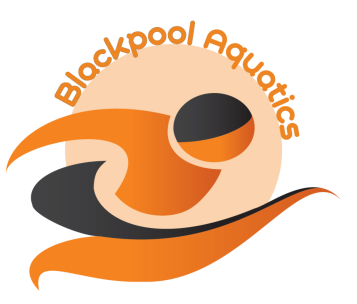 FORENAME:SURNAME:ADDRESS:ADDRESS:POSTCODE:PHONE:PHONE:EMAIL:EMAIL:MALE/FEMALE(delete as appropriate)D.O.B.ID NUMBERAGE AT 31 DECEMBER 2023CLUB:CLUB:DISTANCESTROKE25M POOL TIMES50MFREESTYLE100MFREESTYLE       200MFREESTYLE400MFREESTYLE800MFREESTYLE1500MFREESTYLE50MBACKSTROKE100MBACKSTROKE200MBACKSTROKE50MBREASTSTROKE100MBREASTSTROKE200MBREASTSTROKE50MBUTTERFLY100MBUTTERFLY200MBUTTERFLY200MINDIVIDUAL MEDLEY400MINDIVIDUAL MEDLEYNumber of Entries:@ £7.50Total £Meet Closing Date  18 January 2023